HondurasHondurasHondurasHondurasOctober 2027October 2027October 2027October 2027SundayMondayTuesdayWednesdayThursdayFridaySaturday123456789Soldier’s Day10111213141516Columbus Day17181920212223Armed forces Day2425262728293031NOTES: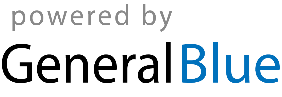 